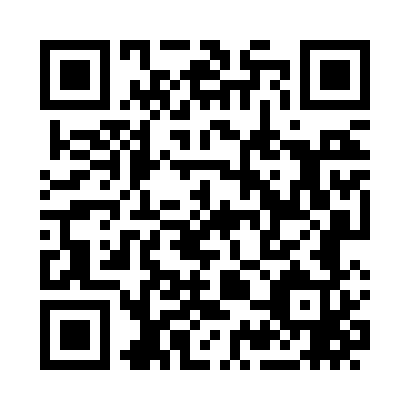 Prayer times for Tammessaare, EstoniaWed 1 May 2024 - Fri 31 May 2024High Latitude Method: Angle Based RulePrayer Calculation Method: Muslim World LeagueAsar Calculation Method: HanafiPrayer times provided by https://www.salahtimes.comDateDayFajrSunriseDhuhrAsrMaghribIsha1Wed2:475:141:096:259:0511:242Thu2:465:111:096:279:0811:253Fri2:455:091:096:289:1011:264Sat2:445:061:096:299:1211:275Sun2:435:041:096:319:1511:286Mon2:425:011:096:329:1711:297Tue2:414:591:086:339:1911:308Wed2:404:561:086:359:2211:319Thu2:394:541:086:369:2411:3210Fri2:384:521:086:379:2611:3211Sat2:374:491:086:399:2911:3312Sun2:364:471:086:409:3111:3413Mon2:354:451:086:419:3311:3514Tue2:344:421:086:429:3511:3615Wed2:334:401:086:439:3811:3716Thu2:334:381:086:459:4011:3817Fri2:324:361:086:469:4211:3918Sat2:314:341:086:479:4411:4019Sun2:304:321:086:489:4611:4120Mon2:294:301:096:499:4811:4221Tue2:294:281:096:509:5011:4322Wed2:284:261:096:519:5211:4423Thu2:274:241:096:529:5411:4524Fri2:274:221:096:549:5611:4625Sat2:264:211:096:559:5811:4726Sun2:254:191:096:5610:0011:4727Mon2:254:171:096:5610:0211:4828Tue2:244:161:096:5710:0411:4929Wed2:244:141:096:5810:0611:5030Thu2:234:131:106:5910:0711:5131Fri2:234:111:107:0010:0911:52